Презентация для детей старшей группы по математике на тему "Состав числа" Подготовила воспитатель старшей группы: Азракулиева Н.А.1 слайд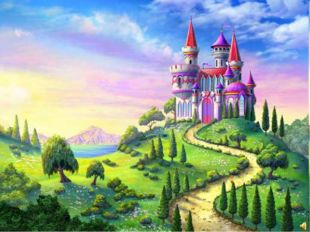 2 слайд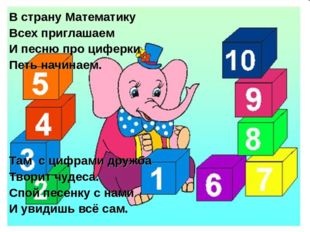 Описание слайда:В страну Математику Всех приглашаем И песню про циферки Петь начинаем. Там с цифрами дружба Творит чудеса. Спой песенку с нами И увидишь всё сам.3 слайд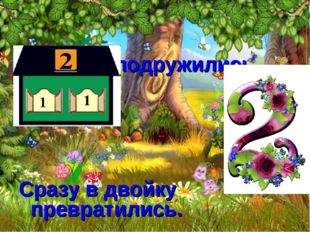 Описание слайда:Единицы подружились Сразу в двойку превратились.4 слайд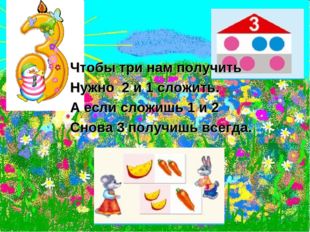 Описание слайда:Чтобы три нам получить Нужно 2 и 1 сложить. А если сложишь 1 и 2 Снова 3 получишь всегда.5 слайд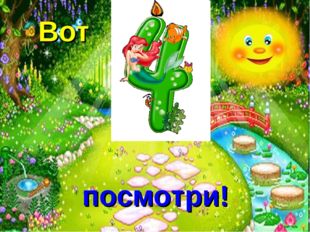 Описание слайда:Вот посмотри!6 слайд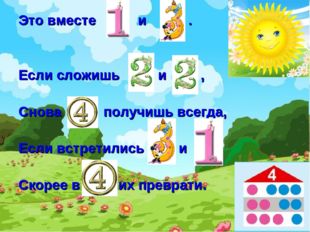 Описание слайда:Это вместе и . Если сложишь и , Снова получишь всегда, Если встретились и - Скорее в их преврати.7 слайд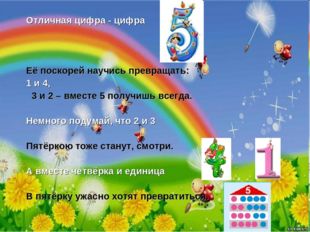 Описание слайда:Отличная цифра - цифра , Её поскорей научись превращать: 1 и 4, 3 и 2 – вместе 5 получишь всегда. Немного подумай, что 2 и 3 Пятёркою тоже станут, смотри. А вместе четвёрка и единица В пятёрку ужасно хотят превратиться.8 слайд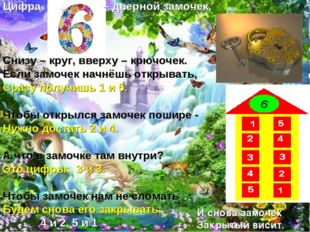 Описание слайда:Цифра – дверной замочек, Снизу – круг, вверху – крючочек. Если замочек начнёшь открывать, Сразу получишь 1 и 5. Чтобы открылся замочек пошире - Нужно достать 2 и 4. А что в замочке там внутри? Это цифры: 3 и 3. Чтобы замочек нам не сломать Будем снова его закрывать: 4 и 2, 5 и 1 И снова замочек Закрытый висит.9 слайд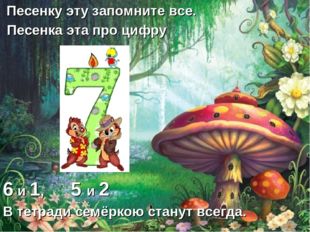 Описание слайда:Песенку эту запомните все. Песенка эта про цифру . 6 и 1, 5 и 2 В тетради семёркою станут всегда.10 слайд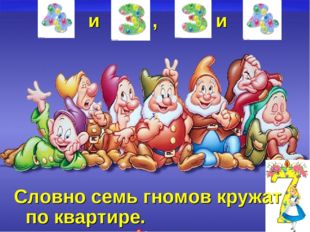 Описание слайда:и , и Словно семь гномов кружат по квартире.11 слайд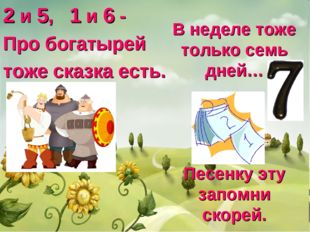 Описание слайда:2 и 5, 1 и 6 - Про богатырей тоже сказка есть. В неделе тоже только семь дней… Песенку эту запомни скорей.12 слайд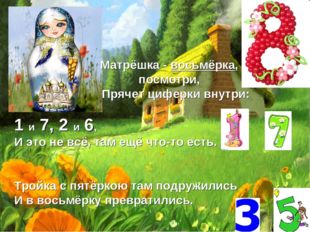 Описание слайда:Матрёшка - восьмёрка, посмотри, Прячет циферки внутри: 1 и 7, 2 и 6, И это не всё, там ещё что-то есть. Тройка с пятёркою там подружились И в восьмёрку превратились.13 слайд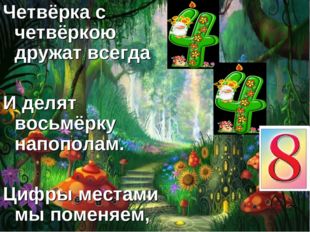 Описание слайда:Четвёрка с четвёркою дружат всегда И делят восьмёрку напополам. Цифры местами мы поменяем,14 слайд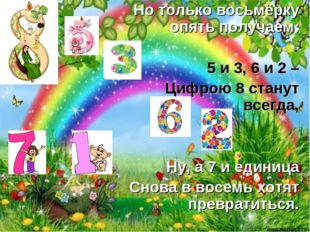 Описание слайда:Но только восьмёрку опять получаем: 5 и 3, 6 и 2 – Цифрою 8 станут всегда, Ну, а 7 и единица Снова в восемь хотят превратиться.15 слайд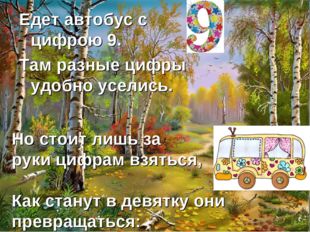 Описание слайда:Едет автобус с цифрою 9. Там разные цифры удобно уселись. Но стоит лишь за руки цифрам взяться, Как станут в девятку они превращаться:16 слайд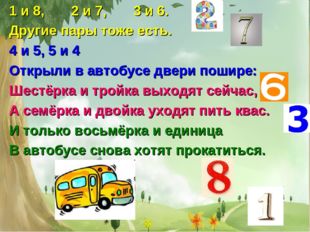 Описание слайда:1 и 8, 2 и 7, 3 и 6. Другие пары тоже есть. 4 и 5, 5 и 4 Открыли в автобусе двери пошире: Шестёрка и тройка выходят сейчас, А семёрка и двойка уходят пить квас. И только восьмёрка и единица В автобусе снова хотят прокатиться.17 слайд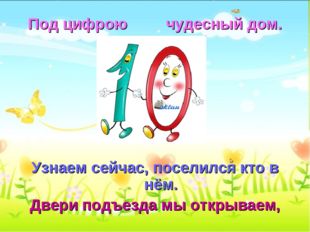 Описание слайда:Под цифрою чудесный дом. Узнаем сейчас, поселился кто в нём. Двери подъезда мы открываем,18 слайд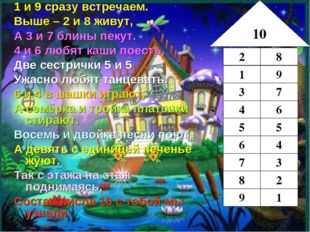 Описание слайда:1 и 9 сразу встречаем. Выше – 2 и 8 живут, А 3 и 7 блины пекут. 4 и 6 любят каши поесть, Две сестрички 5 и 5 Ужасно любят танцевать. 6 и 4 в шашки играют, А семёрка и тройка платочки стирают. Восемь и двойка песни поют, А девять с единицей печенье жуют. Так с этажа на этаж поднимаясь, Состав числа 10 с тобой мы узнали. 1019 слайд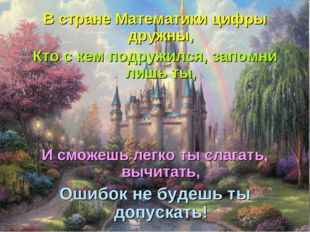 Описание слайда:В стране Математики цифры дружны, Кто с кем подружился, запомни лишь ты, И сможешь легко ты слагать, вычитать, Ошибок не будешь ты допускать!20 слайд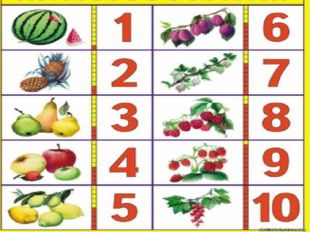 